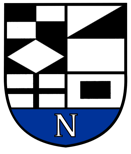 NERINGOS SAVIVALDYBĖS TARYBAAPLINKOS APSAUGOS IR TURIZMO KOMITETOPOSĖDŽIO DARBOTVARKĖ NR.092022-09-19NeringaVadovaudamasis Neringos savivaldybės tarybos veiklos reglamento 43 p. ir 52  p., 2022 m. rugsėjo 22 d. 9.00 val. šaukiamas Aplinkos apsaugos ir turizmo komiteto posėdis ir sudaroma posėdžio darbotvarkė:Dėl darbotvarkės patvirtinimo.Dėl Neringos savivaldybės tarybos 2022 m. vasario 23 d. sprendimo  Nr. T1-14 „Dėl Neringos savivaldybės 2022 metų biudžeto patvirtinimo“ pakeitimo“. (Janina Kobozeva)Dėl Neringos savivaldybės tarybos Etikos komisijos nuostatų patvirtinimo“ pakeitimo. (Agnė Jančauskienė)Dėl elektromobilių viešojo įkrovimo paslaugos teikimo“ pakeitimo. (Simonas Sakevičius)Dėl Neringos energetinio efektyvumo didinimo daugiabučiuose namuose programos patvirtinimo pakeitimo. (Simonas Sakevičius)Dėl gauto a.d.n. prašymo. (Informacija E.Šakalys)Aplinkos apsaugos ir turizmo komiteto pirmininkas 	                                      Vaidas Venckus	